Прокуратура Российской ФедерацииПрокуратура Республики БашкортостанПрокуратура Ермекеевского района2022 г.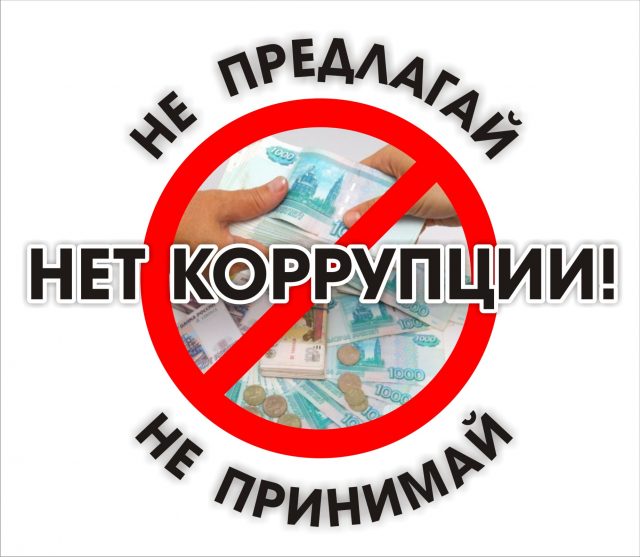 КОРРУПЦИЯ: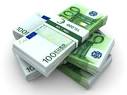 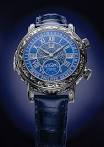 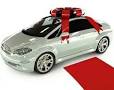 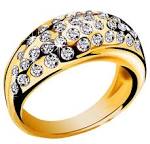 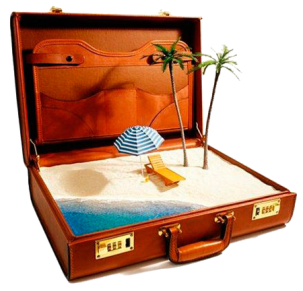 ПОЛУЧЕНИЕ ВЗЯТКИ (ст. 290 УКРФ)Получение должностных лицом, иностранным должностным лицом либо должностным лицом публичной международной организации лично или через посредника взятки в виде денег, ценных бумаг, иного имущества либо в виде незаконных оказания ему услуг имущественного характера, предоставления иных имущественных прав  (в том числе когда взятка по указанию должностного лица передается иному физическому или юридическому лицу) за совершение действий (бездействие) в пользу взяткодателя или представляемых им лиц, если такие действия (бездействие) входят в служебные полномочия должностного лица либо если оно в силу должностного положения может способствовать таким действиям (бездействию), а равно за общее покровительство или попустительство по службе.Максимальное наказание по данной статье - лишение свободы на срок от 8 до 15 лет со штрафом в размере до 70-кратной суммы взятки или без такового и с лишением права занимать определенные должности или заниматься определенной деятельностью на срок до 15 лет или без такового.ДАЧА ВЗЯТКИ (ст. 291 УК РФ)Дача взятки должностному лицу, иностранному должностному лицу либо должностному лицу публичной международной организации лично или через посредника (в том числе, когда взятка по указанию должностного лица передается иному физическому или юридическому лицу). Максимальное наказание по данной статье - 12 лет лишения свободы со штрафом в размере 70-кратной суммы взятки.ПОСРЕДНИЧЕСТВО ВО ВЗЯТОЧНИЧЕСТВЕ (ст. 291.1 УК РФ), то есть непосредственная передача взятки по поручению взяткодателя или взяткополучателя либо иное способствование взяткодателю и (или) взяткополучателю в достижении, либо реализации соглашения между ними о получении и даче взятки в значительном размере.ЛИЦО, совершившее преступления, предусмотренные ст. ст. 291, 291.1 УК РФ освобождается от уголовной ответственности, если оно активно способствовало раскрытию и (или) пресечению преступления и добровольно сообщило о совершенном преступлении в орган, имеющий право возбудить уголовное дело (Примечание к ст.291, 291.1 УК РФ).Максимальное наказание по данной статье –12 лет лишения свободы со штрафом в размере 70-кратной суммы взятки с лишением права занимать определенные должности или заниматься определенной деятельностью на срок 7 лет.МЕЛКОЕ ВЗЯТОЧНИЧЕСТВО (ст. 291.2УК РФ) -получение взятки, дача взятки лично или через посредника в размере, не превышающем 10 тыс. рублей.Максимальное наказание по данной статье –1 год лишения свободы.За те же деяния, совершенные лицом, имеющим судимость за совершение преступлений, предусмотренных статьями 290, 291, 291.1, 291.2УК РФ  максимальное наказание –3 года лишения свободы.